Common Number Use and Meaning in the BibleThere are a handful of numbers that commonly reoccur throughout the entire Bible, while other numbers generally do not occur at all. Their usage and grouping is far to ordered and to consistent throughout the Bible to be considered irrelevant or incidental. Following is what is considered to be their common meaning.Topics1 Oneness, One God, one family, one Relationship2 Witness, Two Establishes the event as Fact3 Fellowship, Triune (Trinity) Nature of God4 Earth, the Physical realm, Earth and the things of it5 Grace, (Individuality) Overcoming Obstacles in Life6 Incomplete, Man's Number, Man without God is Incomplete7 Complete, God (1) + (6) Man = Completeness8 Newness, New Beginnings, New Day, New Outlook, Jesus' Number9 Ordained, Fullness of God's Ordained Plan (3) x (3) = 910 Trials, Temporary, a temporary affliction12 Family, the family - tribe as defined by God13 Evil, man attempting to be equal with God, Satan's number40 Permanent, Life Change, a permanent new way of life70 Administration, Government a functioning, shared and dispersed authority1000 Blessing, a multitude of blessings and opportunities provided by GodExamples of Bible TypesBronze - Brass, Sin is present and needs to be judged and removedGold, God's Presence & Glory is now visible after sins removalNets - Snares, an Entanglement, a Trap, a restriction on our good intentions Silver, Redemption Blood - the price and sacrifice of redemptionWood - Trees, Man, the works and abilities of Man apart from GodOneOne: Oneness, One God revealed to us as the Father, the Son Jesus, and the Holy Spirit, one relationship with God, one life, also the oneness and the commitment of the Husband and Wife relationship.Ephesians 4:4-6 There is one (Church) body, and one (Holy) Spirit, even as ye are called in one hope of your calling; one Lord, one faith, one baptism, one God and Father of all, who is above all, and through all, and in you (Christians) all.Deuteronomy 6:4 Hear, O Israel: The LORD our God is one LORD:Matthew 19:17 And he said unto him, Why callest thou me good? there is none good but one, that is, God: but if thou wilt enter into life, keep the commandments.Mark 12:32 And the scribe said unto Him, Well, Master, thou hast said the truth: for there is one God; and there is none other but He:Romans 3:30 Seeing it is one God, which shall justify the circumcision by faith, and uncircumcision through faith.1st Corinthians 8:4 As concerning therefore the eating of those things that are offered in sacrifice unto idols, we know that an idol is nothing in the world, and that there is none other God but one.Genesis 2:24 Therefore shall a man leave his father and his mother, and shall cleave unto his wife: and they shall be one flesh.TwoTwo: Witness, Biblically it is required by the Jews to have two people witness an event before it is established as fact particularly in Biblical or Legal matters. Peter and John both went to the tomb to "witness" and establish the fact of the vacant tomb and of the Resurrection of Jesus.Deuteronomy 19:15 One witness shall not rise up against a man for any iniquity, or for any sin, in any sin that he sinneth: at the mouth of two witnesses, or at the mouth of three witnesses, shall the matter be established.John 20:4 So they ran both together: and the other disciple (John) did outrun Peter, and came first to the sepulchre. .. John 20:8 Then went in also that other disciple (John), which came first to the sepulchre, and he saw, and believed.Revelation 11:3-4 And I will give power unto my two witnesses, and they shall prophesy a thousand two hundred and threescore days, clothed in sackcloth. These are the two olive trees, and the two candlesticks standing before the God of the earth.ThreeThree: Fellowship, the three measures of fellowship and hospitality, embodied in the triune 3 in 1 relationship of God the Father, the Son, and the Holy Spirit. This is confirmed by the Holy Angels who proclaim "Holy, Holy, Holy" designating that each the Father, the Son and the Holy Spirit are each receiving Praise, Honor and Worship.Genesis 18:6 And Abraham hastened into the tent unto Sarah, and said, Make ready (for fellowship) quickly three measures of fine meal, knead it, and make cakes upon the hearth.Luke 13:20,21 And again he said, Whereunto shall I liken the kingdom of God? It is like leaven, which a woman took and hid in three measures of meal, till the whole was leavened.Here the hidden leaven is a type of sin and is interfering with the pure fellowship of the kingdom of God. Isaiah 6:3 And one (Angel) cried unto another (Angel), and said, Holy, Holy, Holy, is the LORD of hosts: the whole earth is full of His glory.Revelation 4:8 And the four beasts (Angel - Spirit beings) had each of them six wings about him; and they were full of eyes within: and they rest not day and night, saying, Holy, Holy, Holy, Lord God Almighty, which was, and is, and is to come.Angels in both the Old and New Testaments of the Bible are recorded as saying, "Holy, Holy, Holy, is the LORD" this is in reference to God the Father, Jesus the Son, and the Holy Spirit.FourFour: This physical world, the earth, and the things of it i.e. the four corners (quadrants) of the earth. An Earthly (worldly) focus vs. the Heavenly focus we are supposed to have. In the garden of Eden four rivers go out throughout the whole earth, likewise four winds and the four directions of North, South, East, and West.Genesis 2:10-14 And a river went out of Eden to water the garden; and from thence it was parted, and became into four heads. The name of the first is Pison: that is it which compasseth the whole land of Havilah, where there is gold; And the gold of that land is good: there is bdellium and the onyx stone. And the name of the second river is Gihon: the same is it that compasseth the whole land of Ethiopia. And the name of the third river is Hiddekel: that is it which goeth toward the east of Assyria. And the fourth river is Euphrates.God is still gathering together His people unto Himself and out of this world and it’s worldly system. Matthew 24:31 And he shall send his angels with a great sound of a trumpet, and they shall gather together his elect from the four winds, from one end of heaven to the other.Revelation 7:1 And after these things I saw four angels standing on the four corners of the earth, holding the four winds of the earth, that the wind should not blow on the earth, nor on the sea, nor on any tree.FiveFive: Grace (Individuality). King David picks up five stones and uses one to slay Goliath the giant with. God provides the grace for us to overcome the giants in our life.1st Samuel 17:40 And he took his staff in his hand, and chose him five smooth stones out of the brook, and put them in a shepherd's bag which he had, even in a scrip; and his sling was in his hand: and he drew near to the Philistine.2nd Chronicles 5:6 He made also ten lavers, and put five on the right hand, and five on the left, to wash in them: such things as they offered for the burnt offering they washed in them; but the sea was for the priests to wash in.Matthew 14:19 And he commanded the multitude to sit down on the grass, and took the five loaves, and the two fishes, and looking up to heaven, he blessed, and brake, and gave the loaves to his disciples, and the disciples to the multitude.Matthew 25:2 And five of them were wise, and five were foolish.Matthew 25:15 And unto one he gave five talents, to another two, and to another one; to every man according to his several ability; and straightway took his journey.SixSix: Incomplete, the current state of man as man is incomplete without God. Man was created on the sixth day. The Temple lamp is composed of six branches and the one vine depicting man's dependence on God. The antichrist has the number 666 associated with him as he is totally incomplete, a "trinity" of incompleteness, the Antichrist is totally without God. Interestingly the Bible has 66 books, the Bible is complete in knowledge of salvation for mankind but it is incomplete in recording on paper all that God has done in the lives or every single person who has ever lived, that information still remains with God.Genesis 1:27 So God created man in his own image, in the image of God created he him; male and female created he them. .. Genesis 1:31 And God saw every thing that he had made, and, behold, it was very good. And the evening and the morning were the sixth day.Exodus 25:31,32 And thou shalt make a candlestick of pure gold: of beaten work shall the candlestick be made: his shaft [vine], and his branches, his bowls, his knops, and his flowers, shall be of the same. And six branches shall come out of the sides of it; three branches of the candlestick out of the one side, and three branches of the candlestick out of the other side:Jesus declares for us that He is the Vine and we are the Branches. Man (6) + {attached to} (1) God = (7) completeness. John 15:5 I am the vine, ye are the branches: He that abideth in me, and I in him, the same bringeth forth much fruit: for without me ye can do nothing.Ruth 3:17,18 And she (Ruth) said, These six measures of barley gave he (Boaz) me; for he said to me, Go not empty unto thy mother in law. Then said she (Naomi), Sit still, my daughter, until thou know how the matter will fall: for the man will not be in rest, until he have finished the thing this day.When Boaz gave Ruth the six Measures of grain it was a symbol to Naomi that the reunion was not yet completed.Revelation 13:18 Here is wisdom. Let him that hath understanding count the number of the beast: for it is the number of a man; and his number is Six hundred (600) Threescore (60) and Six (6) = (666).2nd Chronicles 8:13 Now the weight of gold that came to Solomon in one year was Six hundred (600) and Three score (60) and Six (6) = (666) talents of gold;King Solomon in the Old Testament is also associated with the number 666 as he is in part a "Type" or "Foreshadow" of the coming Antichrist. The Bible explains that Only Jesus is the rightful Ruler of the Universe and that those who claimed the title before Jesus were Trespassers and that those who claim the title after Jesus came are of the Antichrist. The first King of Israel was a man named Saul, his name means (Asked For) asked for by the people, and Saul as king was unfaithful and as unfaithful he is a type of Satan. The second King of Israel is the King who God chose King David and his name means (Beloved). David is beloved of God, he remained faithful and is therefore a type of Jesus. After King David came King Solomon (Peaceful) he is a type of the Antichrist as the Antichrist will come claiming to bring peace. If you want to study the Antichrist and his coming worldly kingdom with worldly knowledge and a false peace it is necessary to study King Solomon and likewise a study of Jesus requires studying King David while a study of King Saul is helpful in studying of Satan.SevenSeven: Completeness. Seven depicts a complete event but it does not depict Holiness. The Dragon/Satan is depicted as having seven heads this is the complete Government system of Satan there is no more to come but definitely this not a holy system. Man (6) + (1) God = (7) Complete or "perfect" as the Bible says "Be ye perfect" (complete). The Feast of unleavened bread last for seven days symbolizing the complete removal of sin.Genesis 2:2 And on the seventh day God ended his work which he had made; and he rested on the seventh day from all his work which he had made.Exodus 12:15 Seven days shall ye eat unleavened bread; even the first day ye shall put away leaven out of your houses: for whosoever eateth leavened bread from the first day until the seventh day, that soul shall be cut off from Israel.Matthew 18:21,22 Then came Peter to him, and said, Lord, how oft shall my brother sin against me, and I forgive him? till seven times? Jesus saith unto him, I say not unto thee, Until seven times: but, Until seventy times seven.Revelation 1:4 John to the seven churches which are in Asia: Grace be unto you, and peace, from him which is, and which was, and which is to come; and from the seven Spirits which are before his throne;Revelation 5:1 And I saw in the right hand of him that sat on the throne a book written within and on the backside, sealed with seven seals.Revelation 8:2 And I saw the seven angels which stood before God; and to them were given seven trumpets.Revelation 15:1 And I saw another sign in heaven, great and marvelous, seven angels having the seven last plagues; for in them is filled up the wrath of God.Revelation 12:3 And there appeared another wonder in heaven; and behold a great red dragon, having seven heads and ten horns, and seven crowns upon his heads.EightEight: Jesus, New beginnings. Seven is complete then the 8th is the new one. Seven days is the completed week the eight day is the new week. Jesus resurrected on the eight day (Sunday) of the week to reveal the New relationship with man. The Hebrew male children are circumcised the eight day for a new (old-covenant) relationship with God. The disciple Thomas didn't believe the first day of the Resurrection of Jesus but on the 8th day it was a new day for the new belief of Thomas in the resurrected Jesus.1st Peter 3:20 Which sometime were disobedient, when once the longsuffering of God waited in the days of Noah, while the ark was a preparing, wherein few, that is, eight souls were saved by water.Luke 2:21 And when eight days were accomplished for the circumcising of the child, his name was called JESUS, which was so named of the angel before he was conceived in the womb.Luke 9:28 And it came to pass about eight days after these sayings, he took Peter and John and James, and went up into a mountain to pray.John 20:26 And after eight days again his disciples were within, and Thomas with them: then came Jesus, the doors being shut, and stood in the midst, and said, Peace be unto you.NineNine: The Ordained, fullness of God's plan.Nehemiah 11:1 And the rulers of the people dwelt at Jerusalem: the rest of the people also cast lots, to bring one of ten to dwell in Jerusalem the holy city, and nine parts to dwell in other cities.It is God's Ordained Plan that everyone would have a home in the Promise Land.Luke 17:17 And Jesus answering said, Were there not ten cleansed? but where are the nine?It is God's Ordained Plan that everyone is healed, of sin (leprosy), and that everyone Returns and gives thanks to God.It's interesting that man does have the freewill to override the Ordained Plan of God and that this is a Trial (10) for God as Ten Lepers were cured yet only one gave thanks at that time and that the land is divided into Ten parts, yet many chose not to live in their inheritance in the promise land.Acts 10:1 There was a certain man in Caesarea called Cornelius, a centurion of the band called the Italian band, A devout man, and one that feared God with all his house, which gave much alms to the people, and prayed to God alway. He saw in a vision evidently about the ninth hour of the day an angel of God coming in to him, and saying unto him, Cornelius. And when he looked on him, he was afraid, and said, What is it, Lord? And he said unto him, Thy prayers and thine alms are come up for a memorial before God.Galatians 5:22-23 But the fruit of the Spirit is Love, Joy, Peace, Longsuffering, Gentleness, Goodness, Faith, Meekness, Temperance: against such there is no law.There are nine fruits of the Holy Spirit listed in the book of Galatians 5:22-23. These are not the only fruits of the Holy Spirit other fruit is listed elsewhere in the Bible but this is a group of nine reminding us of God's Divine Ordained plan for each of us to bring forth His fruit in the ability and power of the Holy Spirit.TenTen: Trials, temporary difficulty that is to be overcome. Laban changed Jacob's wages "these 10 times" the Saints of Revelation are to be tested Ten days, yet in the end they will each get the victory. In a trial a person is considered to have a double portion of God's Grace as Grace (5) x 2 = (10) "Trials".Genesis 31:7 And your father hath deceived me, and changed my wages ten times; but God suffered him not to hurt me.Genesis 24:55 And her brother and her mother said, Let the damsel abide with us a few days, at the least ten; after that she shall go.Daniel 1:14,15 So he consented to them in this matter, and proved them ten days. And at the end of ten days their countenances appeared fairer and fatter in flesh than all the children which did eat the portion of the king's meat.Revelation 2:10 Fear none of those things which thou shalt suffer: behold, the devil shall cast some of you into prison, that ye may be tried; and ye shall have tribulation ten days: be thou faithful unto death, and I will give thee a crown of life.Psalms 33:1,2 Rejoice in the LORD, O ye righteous: for praise is comely for the upright. Praise the LORD with harp: Sing unto Him with the psaltery and an instrument of ten strings.Could it be that when we Rejoice and Praise the Lord during our times of difficulty and trials that it is counted as music to the ears of God.TwelveTwelve: Family, Mankind/Humanity (6) x (2) = (12) Family; the families and tribes of humanity are represented by their 12 leaders. Jacob's family had 12 men/leaders/Patriarchs, so did Ishmael's family, Likewise we the Family of the Church have our 12 Disciple Apostle leaders.Genesis 49:28 All these are the twelve tribes of Israel: and this is it that their father spake unto them, and blessed them; every one according to his blessing he blessed them.Genesis 25:16 These are the sons of Ishmael, and these are their names, by their towns, and by their castles; twelve princes according to their nations.Luke 6:13 And when it was day, He called unto Him his disciples: and of them He chose twelve, whom also He named apostles;ThirteenThirteen: Evil, man including himself as equal with God by bringing God down in stature and nature. Human Family (12) + (1) God = 13. Man is in the family of man which is separate and distinct from God. This would be evident in including Jesus in with the (12) Apostles. Jesus is never counted or numbered among the apostles or disciples, as Jesus is always separate from them being their Master - Rabbi (teacher). The only group of humans Jesus is numbered with temporarily is the transgressors including the two who were crucified along with Jesus, but Jesus being righteous was separated from them in His death.John 11:9 Jesus answered, Are there not twelve [daylight] hours in the day? If any man walk in the day, he stumbleth not, because he seeth the light of this world.The thirteenth hour is an hour of darkness.Genesis 14:4 Twelve years they served Chedorlaomer, and in the thirteenth year they rebelled. Ester 3:13 And the letters were sent by posts into all the king's provinces, to destroy, to kill, and to cause to perish, all Jews, both young and old, little children and women, in one day, even upon the thirteenth day of the twelfth month, which is the month Adar, and to take the spoil of them for a prey.Matthew 11:1 And it came to pass, when Jesus had made an end of commanding his twelve disciples [Jesus is never numbered among the disciples], He departed thence to teach and to preach in their cities.Isaiah 53:9 And He made His grave with the wicked, and with the rich in His death; because He had done no violence, neither was any deceit in His mouth.Note: It is occult mathematics to add Jesus into the count with humans. Jesus is Devine He is separate and distinct from humans. For instance - occult numerologist would claim that 2/3rds (.6667) of the three people crucified on that day received redemption (Jesus and one of the two thieves) however Jesus offered and gave to mankind of His Redemption. Jesus did not redeem Himself on the cross, Jesus did not need redeeming, it is mankind that needs the redemption (righteousness) that Jesus is offering to all sinners. The correct Biblical numbers at the crucifixion are 50% - 50% [.50] and not the occult 2/3 (.6667) there was (one) Jesus and (two) sinners. One sinner chose Jesus and repentance while the other sinner continued to rejected Jesus. Two people representing two distinct directions and destinations [heaven] salvation in Jesus or [hell] condemnation by rejecting Jesus.Jesus since the begging of time has always been Devine, Lord, God, King and Savior. Jesus did not bow down to Satan and Jesus did not receive anything from Satan (John 14:30) not any knowledge, not any kingdom not anything. The use of Satanic (occult) numerology is completely inaccurate and irrelevant in referencing Jesus Christ.FortyForty: Permanent change, where 10 is a temporary trial 40 is a permanent life changing event. Jesus appeared to the disciples for 40 days after His resurrection this is a permanent life change for the Christian as we always have Jesus with us. There are many uses in the Bible for 40 and generally it is in a new and continued relationship with God. Like eating the Manna, Fasting, Praying, Resisting the Devil, and Seeing the Resurrected Jesus. Also 40 days of resurrected life change plus 10 days of resisting trials and tribulation equals Pentecost (50) and the pouring out of Gods' spirit upon the believer.Genesis 7:4 For yet seven days, and I will cause it to rain upon the earth forty days and forty nights; and every living substance that I have made will I destroy from off the face of the earth.Exodus 16:35 And the children of Israel did eat manna forty years, until they came to a land inhabited; they did eat manna, until they came unto the borders of the land of Canaan.Exodus 34:28 And he (Moses) was there with the LORD forty days and forty nights; he did neither eat bread, nor drink water. And he wrote upon the tables the words of the covenant, the ten commandments.Mark 1:13 And He (Jesus) was there in the wilderness forty days, tempted of Satan; and was with the wild beasts; and the angels ministered unto Him.Acts 1:3 To whom also He (Jesus) shewed Himself alive after His passion by many infallible proofs, being seen of them forty days, and speaking of the things pertaining to the kingdom of God:SeventySeventy is a number for Government and administration. A responsible government that is not a dictatorship but is a power sharing, empowering, building up, system of representation.Exodus 24:1 And He said unto Moses, Come up unto the LORD, thou, and Aaron, Nadab, and Abihu, and seventy of the elders of Israel; and worship ye afar off.Numbers 11:25 And the LORD came down in a cloud, and spake unto him, and took of the spirit that was upon him, and gave it unto the seventy elders: and it came to pass, that, when the spirit rested upon them, they prophesied, and did not cease.Luke 10:1 After these things the Lord appointed other seventy also, and sent them two and two before his face into every city and place, whither he himself would come.Luke 10:17 And the seventy returned again with joy, saying, Lord, even the devils are subject unto us through thy name.One ThousandOne Thousand: represents Blessings a multitude of blessings and opportunities provided by God. The coming Kingdom reign of Jesus here on earth is going to be highlighted as a time period of unprecedented blessings as God pours out His blessings upon the people.Deuteronomy 1:11 The LORD God of your fathers make you a thousand times so many more as ye are, and bless you, as He hath promised you!Psalms 105:8 He hath remembered His covenant forever, the word which He commanded to a thousand generations.Titus 2:13 Looking for that blessed hope, and the glorious appearing of the great God and our Savior Jesus Christ;Revelation 20:2-3 And he laid hold on the dragon, that old serpent, which is the Devil, and Satan, and bound him a thousand years, And cast him into the bottomless pit, and shut him up, and set a seal upon him, that he should deceive the nations no more, till the thousand years should be fulfilled: and after that he must be loosed a little season.Revelation 20:4 And I saw thrones, and they sat upon them, and judgment was given unto them: and I saw the souls of them that were beheaded for the witness of Jesus, and for the word of God, and which had not worshipped the beast, neither his image, neither had received his mark upon their foreheads, or in their hands; and they lived and reigned with Christ a thousand years.Revelation 20:5-6 But the rest of the dead lived not again until the thousand years were finished. This is the first resurrection. Blessed and holy is he that hath part in the first resurrection: on such the second death hath no power, but they shall be priests of God and of Christ, and shall reign with Him a thousand years.Examples of Bible TypesLike Numbers in the Bible, people, places, colors and substances can also have a prescribed meaning and are designated as types for us. Types are like the parables that Jesus told and are intended to help explain and define for us in the physical realm the things of the Heavenly and spiritual realms including the things that are yet future, things that we cannot currently physically perceive.Brass - BronzeBrass/Bronze - Sin: Were there is bronze it identifies that sin is present and needs to be judged - removed. Bronze is a material that is capable of lasting in a fire it is a platform used where the sin is burnt and consumed in the judgment of fire.Revelation 1:14-15 His (Jesus’) head and His hairs were white like wool, as white as snow; and his eyes were as a flame of fire; And His feet like unto fine brass, as if they burned in a furnace; and His voice as the sound of many waters.Here Jesus is seen by His beloved disciple John and it is depicted to us as Jesus is in the process of Judging the world regarding sin with both the fire and the brass in appearance in the eyes and the feet of Jesus, additionally Jesus has the voice sounding "of many waters” likely referencing that Jesus speaks to people in every language.Exodus 27:1-6 And thou shalt make an altar of shittim wood, five cubits long, and five cubits broad; the altar shall be foursquare: and the height thereof shall be three cubits. And thou shalt make the horns of it upon the four corners thereof: his horns shall be of the same: and thou shalt overlay it with brass. And thou shalt make his pans to receive his ashes, and his shovels, and his basons, and his fleshhooks, and his firepans: all the vessels thereof thou shalt make of brass. And thou shalt make for it a grate of network of brass; and upon the net shalt thou make four brasen rings in the four corners thereof. And thou shalt put it under the compass of the altar beneath, that the net may be even to the midst of the altar. And thou shalt make staves for the altar, staves of shittim wood, and overlay them with brass...The Tabernacle and the Temple are both constructed with outer courts of Bronze where sin is dealt with and then passing into the inner rooms Gold is present signifying the visible presence of God. The two materials, bronze and gold, are not mixed together nor are they even together in the same room, signifying that man is either in a relationship with God or man is in sin there is not a middle condition of someone being both unjust and justified at the same time.1st Samuel 17:4 And there went out a champion out of the camp of the Philistines, named Goliath, of Gath, whose height was six cubits and a span. And he had an helmet of brass upon his head, and he was armed with a coat of mail; and the weight of the coat was five thousand shekels of brass. And he had greaves of brass upon his legs, and a target of brass between his shoulders. And the staff of his spear was like a weaver's beam; and his spear's head weighed six hundred shekels of iron: and one bearing a shield went before him.Goliath the giant that David faced and defeated, was a giant encompassed from head to toe with sin/brass.GoldGold - God’s Presence/Glory: Where there is gold the sin has been dealt with and removed and now the Glory of God (Gold) is present and visible.Revelation 21:21-23 And the twelve gates were twelve pearls; every several gate was of one pearl: and the street of the city (Heaven) was pure gold, as it were transparent glass. And I saw no temple therein: for the Lord God Almighty and the Lamb are the temple of it. And the city had no need of the sun, neither of the moon, to shine in it: for the glory of God did lighten it, and the Lamb is the light thereof.The streets of Heaven are paved with pure gold, how often we have heard about that. It is wonderful to know that Heaven is actually paved with the visible Presence of God.Exodus 25:8-13 And let them make me a sanctuary; that I may dwell among them. According to all that I shew thee, after the pattern of the tabernacle, and the pattern of all the instruments thereof, even so shall ye make it. And they shall make an ark of shittim wood: two cubits and a half shall be the length thereof, and a cubit and a half the breadth thereof, and a cubit and a half the height thereof. And thou shalt overlay it with pure gold, within and without shalt thou overlay it, and shalt make upon it a crown of gold round about. And thou shalt cast four rings of gold for it, and put them in the four corners thereof; and two rings shall be in the one side of it, and two rings in the other side of it. And thou shalt make staves of shittim wood, and overlay them with gold.Exodus 25:17 And thou shalt make a mercy seat of pure gold: two cubits and a half shall be the length thereof, and a cubit and a half the breadth thereof. And thou shalt make two cherubims of gold, of beaten work shalt thou make them, in the two ends of the mercy seat.Genesis 41:42 And Pharaoh took off his ring from his hand, and put it upon Joseph's hand, and arrayed him in vestures of fine linen, and put a gold chain about his neck;Daniel 5:29 Then commanded Belshazzar, and they clothed Daniel with scarlet, and put a chain of gold about his neck, and made a proclamation concerning him, that he should be the third ruler in the kingdom.Since Gold represents God it is also used in the Bible by the enemies of God as a substitute and counterfeit for the real God.Exodus 20:23 Ye shall not make with me gods of silver, neither shall ye make unto you gods of gold.It is gold that represents God, and not the other way around of gold being God.NetsNets - Snare, an Entanglement, a Trap: Nets are a trap they catch us and hinder us from the intended way we wanted to walk. Interestingly we do not have to be inside of the net to be caught in one. We can be just as tangled and caught in a net from the outside. Jesus was calling to the disciples James and Peter to let go of their nets and to follow Him. The disciples each had both of their hands in the nets as they worked, they were entangled in nets even though they were on the outside of the net it still restricted and controlled their life.Matthew 4:19-22 And He (Jesus) saith unto them, Follow Me, and I will make you fishers of men. And they straightway left their nets, and followed Him. And going on from thence, He saw other two brethren, James the son of Zebedee, and John his brother, in a ship with Zebedee their father, mending their nets; and He called them. And they immediately left the ship and their father, and followed Him.Job 18:8 For he is cast into a net by his own feet, and he walketh upon a snare.Psalms 140:5 The proud have hid a snare for me, and cords; they have spread a net by the wayside; they have set gins for me. Selah.SilverSilver - Redemption Blood: Silver is used as a substitute and as a symbol of redemption blood.1st Peter 1:18 Forasmuch as ye know that ye were not redeemed with corruptible things, as silver and gold, from your vain conversation received by tradition from your fathers; But with the precious blood of Christ, as of a lamb without blemish and without spot:The Church is redeemed (purchased) by the blood of Jesus and this is not to be confused with the Old Testament type of silver and gold of redemption. In other words paying tithes or any other fee does nothing to redeem our soul to God.Exodus 30:11-13 And the LORD spake unto Moses, saying, When thou takest the sum of the children of Israel after their number, then shall they give every man a ransom for his soul unto the LORD, when thou numberest them; that there be no plague among them, when thou numberest them. This they shall give, every one that passeth among them that are numbered, half a shekel after the shekel of the sanctuary: (a shekel is twenty gerahs:) an half shekel shall be the offering of the LORD.The “shekel of the sanctuary” is a Silver coinExodus 26:21 And their forty sockets of silver; two sockets under one board, and two sockets under another board.The Tabernacle is constructed and rests upon a layer of Silver - Redemption blood.Psalms 68:13 Though ye have lien among the pots, yet shall ye be as the wings of a dove covered with silver, and her feathers with yellow gold.Proverbs 25:11 A word fitly spoken is like apples of gold in pictures of silver.Zechariah 13:9 And I will bring the third part through the fire, and will refine them as silver is refined, and will try them as gold is tried: they shall call on my name, and I will hear them: I will say, It is my people: and they shall say, The LORD is my God.Trees - WoodTrees/Wood - Man, works and the abilities of Man: Wood is a temporary item and will not last forever and it definitely will not last in the fiery judgment of God. There are two types of trees good fruitful trees and bad unfruitful trees.With man being represented by God in the Bible as a Tree and as Wood it is interesting that God Himself is represented as a Carpenter a shaper & molder of wood/Man (people) and that Jesus like His Father is also a Carpenter. The Occupation and skill of God (Father, Son (Jesus), Holy Spirit) is that of shaping and molding in the life of each and every individual person.Mark 6:3 Is not this the Carpenter, the son of Mary, the brother of James, and Joses, and of Juda, and Simon? and are not his sisters here with us? And they were offended at Him.Matthew 13:55 Is not this the Carpenter's Son? is not his mother called Mary? and his brethren, James, and Joses, and Simon, and Judas?These two above verses are also referencing some of the family members of Mary and Joseph and as family they are a ½ brother to Jesus. The ½ brother James is the first Christian Church leader, and he is the writer of the Bible’s “Book of James” while the brother Jude (Judas) is the author of the Bible’s “Book of Jude.”1st Corinthians 3:11-15 For other foundation can no man lay than that is laid, which is Jesus Christ. Now if any man build upon this foundation gold, silver, precious stones, wood, hay, stubble; Every man's work shall be made manifest: for the day shall declare it, because it shall be revealed by fire; and the fire shall try every man's work of what sort it is. If any man's work abide which he hath built thereupon, he shall receive a reward. If any man's work shall be burned, he shall suffer loss: but he himself shall be saved; yet so as by fire.It is the wood, hay and stubble of man’s work that burn up and are removed while the gold, silver and precious stones of God’s work remain forever.Deuteronomy 21:22 And if a man have committed a sin worthy of death, and he be to be put to death, and thou hang him on a tree:A person who committed a sin worthy of death was to be displayed on a tree as an example of how not to conduct your life. This command is not a crucifixion as it is instead a person that was stoned to death first and then hung on a tree. At the time that this command was given it was at least 4,000 years before the cross of Jesus and crucifixion had only been invented and came into practice about 200 years before the cross of Jesus. But from God’s perspective this is definitely another of the Bible’s foreshadowing of the coming cross of Jesus. Acts 5:30 The God of our fathers raised up Jesus, whom ye slew and hanged on a tree. Him hath God exalted with his right hand to be a Prince and a Saviour, for to give repentance to Israel, and forgiveness of sins.The rejection and crucifixion of Jesus is a work of man, and not work of God, this is symbolized by the crucifixion taking place on a wooden cross.Galatians 3:13 Christ hath redeemed us from the curse of the law, being made a curse for us: for it is written, Cursed is every one that hangeth on a tree:Sin and the curse of it are confined and kept in the physical body that is why Jesus Resurrected into a new Spiritual body and it is why we physically die and our spirit and soul depart the physical body to be given a new Spiritual body from God.1st Corinthians 15:42-45 So also is the resurrection of the dead. It (flesh/body) is sown in corruption; it is raised in incorruption: It is sown in dishonour; it is raised in glory: it is sown in weakness; it is raised in power: It is sown a natural body; it is raised a spiritual body. There is a natural body, and there is a spiritual body. And so it is written, The first man Adam was made a living soul; the last Adam (Jesus) was made a quickening (life giving) Spirit.Daniel 4:20-22 The tree that thou (king Nebuchadnezzar) sawest (in a dream), which grew, and was strong, whose height reached unto the heaven, and the sight thereof to all the earth; Whose leaves were fair, and the fruit thereof much, and in it was meat for all; under which the beasts of the field dwelt, and upon whose branches the fowls of the heaven had their habitation: It is thou, O king, that art grown and become strong: for thy greatness is grown, and reacheth unto heaven, and thy dominion to the end of the earth. Daniel 4:28 All this came upon the king Nebuchadnezzar. Mark 8:23-24 And he took the blind man by the hand, and led him out of the town; and when he had spit on his eyes, and put his hands upon him, he asked him if he saw ought. And he looked up, and said, I see men as trees, walking.Haggai 1:8 Go up to the mountain, and bring wood, and build the house; and I will take pleasure in it, and I will be glorified, saith the LORD.The Bible's consistent structure throughout its 66 books encompassing both the Old and the New Testaments is substantiating conformation that God is indeed the Author of the Bible and not man. The individual human authors could in no way maintain the consistent references in Number usage, Symbols and Types throughout the many years, lives, times and customs of the Bible's compilation.God Bless you,
David Anson BrownSource: www.BasicChristian.infoCreditsChristianity for Christians
Presenting a New Era in Modern Christianity!3C Christianity ContactContact Info
For all matters Basic Christian can be contacted at:
davidansonbrown@hotmail.comMain Administrator:
David Anson Brown Downloads
BasicChristian_Essentials.zipDavid Anson Brown 
davidansonbrown.comBasicChristian.org3C-Christianity.com - The-Jesus-Realm.comElectronically Published in the United States of AmericaISBN - PendingLibrary of Congress Catalog Card Number: PendingBasic Christian Series:
Basic Christian: Theology
Basic Christian: blog Bible Study
Basic Christian: blog History Study© Copyright 2002-2018 by David Anson Brown, all rights reserved.BasicChristian.org -  - DavidAnsonBrown.com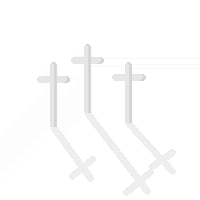 Welcome To Basic Christian
BasicChristian.org - BasicChristian.info 
The Basics of Christianity ... and then some ...
A Christian center with FREE Resources, Information and Links
Testifying of God, Heaven and of good things through Jesus Christ
both now and yet to come! 